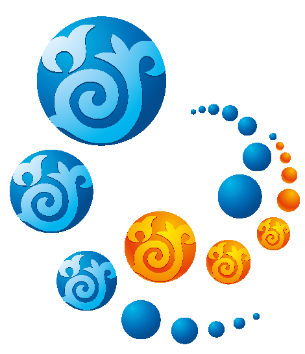 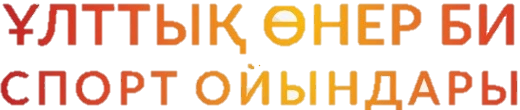 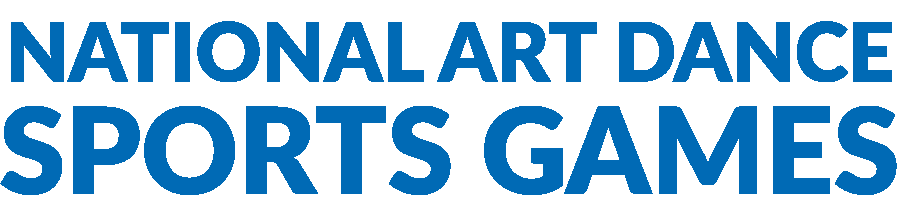 15 – 16 - 17 Декабря 2023Республика Казахстан, г.АстанаСАМОЕ МАСШТАБНОЕ СОБЫТИЕ ДЛЯ ДЕТЕЙ И МОЛОДЕЖИНОМИНАЦИИ И ЖАНРЫ ВЫСТУПЛЕНИЙ: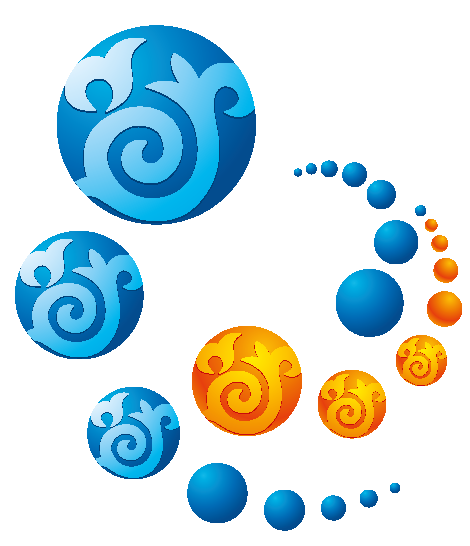 ТАНЦЕВАЛЬНЫЕ ДИСЦИПЛИНЫ – согласно спискуСПОРТИВНЫЕ НАПРАВЛЕНИЯ – Шахматы / Карате / Танцевальный Спорт / Черлидинг и Чир СпортFASHION INDUSTRY НАПРАВЛЕНИЯХУЖОЖЕСТВЕННОЕ СЛОВОВОКАЛЬНОЕ ИСКУССТВО – согласно спискуИНСТРУМЕНТАЛЬНОЕ ИСКУССТВО – согласно списку	ИЗОБРАЗИТЕЛЬНОЕ ИСКУССТВО / СКУЛЬПТУРА (ЛЕПКА) – В формате выставкиВозраст участника определяется по году рождения, а не по фактической дате рожденияПримечание: В малых группах и формейшен допускается участие танцоров только предыдущей возрастной категории, но не более 50% от всего состава группы или формейшен. Разница с основным возрастом не должна превышать 2 года.В дуэтах допускается участие одного из танцоров предыдущего возраста, при условии, что в 2022г. он переходит по возрасту в данную возрастную категорию.Минипродакшен / Продакшен – СМЕШАННЫЙ ВОЗРАСТ УЧАСТНИКОВ (ДОПУСКАЕТСЯ УЧАСТИЕ ТРЕНЕРА СО СВОИМ КОЛЛЕКТИВОМ)ПРЕДВАРИТЕЛЬНОЕ ОБЩЕЕ РАСПИСАНИЕ15.12.202316.12.202317.12.2023КРИТЕРИИ ОЦЕНИВАНИЯ:Критерии судейства содержат ряд подкритериев, каждый из которых оценивается во время выступления одновременно. Приняты следующие критерии:T = TECHNIQUE/ТЕХНИКАC = COMPOSITION/КОМПОЗИЦИЯI = IMAGE/ИМИДЖS = Show/ СОБСТВЕННО ШОУ ИЛИ ЗРЕЛИЩНОСТЬДля подробной информации, смотрите правила соревнований на веб сайте www.kazdancesport.kz / www.kazcheerunion.kz ВРЕМЯ КОМПОЗИЦИИВсе сценические виды танцев:Соло, дуэт / пара – 1.45 - максимум 2.15 мин.  Малая группа – 2.30 - максимум  3.00 мин.Формейшен – 2.30 мин - максимум 4.00 мин. В детях –2.30 максимум 3.00 мин.Минипродакшен -  минимум 2:30 мин максимум  5.00 мин.Продакшен – 3.00  мин максимум 8.00 минПримечание: Используется своя музыка. Иметь дубликат записи на flash носителе!Руководитель коллектива (представитель/тренер) ЛИЧНО несёт ответственность за  музыкальное сопровождение выступления своего коллектива!ОРГАНИЗАЦИОННЫЙ ВЗНОС ЗА УЧАСТИЕ:	Команды / Коллективы - Для членов федераций РОО «ФССТ», РОО «ФКСЧЧС» 3500 тенгеДуэты - Для членов федераций РОО «ФССТ», РОО «ФКСЧЧС» 7000 тенгеВыступление в каждой номинации и в каждом номере оплачивается отдельно!* - только при предварительной регистрации. При регистрации на месте, аккредитация оплачивается согласно тарифам. ** - прошедшим аккредитацию будет выдаваться бейдж – необходимо постоянно иметь его при себе / на видном месте ЗАПРЕЩАЕТСЯ передача своих бейджей третьим лицам.Аккредитация сдается обратно при покидании места проведения мероприятия. ПАМЯТКА ДЛЯ РУКОВОДИТЕЛЕЙ И ПРЕДСТАВИТЕЛЕЙ КОЛЛЕКТИВОВПо вопросам заполнения заявки связывайтесь с Орг. комитетомЕсли Вы не уверены, что Ваша заявка принята, Вы можете это уточнить по указанным контактам, по прохождении 2 суток после отправки. Список участников в заявке подается по алфавиту.Для бесплатного прохода руководителей, педагогов необходимо указать их в заявке. Если руководитель или педагог участвует в конкурсе, он оплачивает взносы согласно Положению.Названия номеров подаются в заявке заранее. Исправления без каких-либо увеличений взносов принимаются до окончания срока приема заявок.В случае изменения в заявке, Вам нужно отправить обновленную или дополнение к уже поданной. Чтобы избежать дублирования заявок, обязательно укажите в теме письма, что заявка исправленная или что это дополнение.Если Вы не успеваете вовремя подать заявку по форс-мажорным обстоятельствам, связывайтесь с орг. комитетом заранее, до окончания срока приема заявок.Правила и положения по отдельным дисциплинам Вы можете запросить необходимое положение по электронной почте. В случае опоздания на конкурс кого-либо из участников, оплаченные взносы не возвращаются.Если во время конкурса участник не успевает сменить костюм между номерами, Вам нужно заранее подойти к судье-информатору (ведущему).Если Вы понимаете, что приедете на конкурс с опозданием по независящим от Вас обстоятельствам, срочно связывайтесь с орг. комитетомВсем участникам обязательно при себе иметь паспорта/свидетельства о рождении (либо копии)Членам ФССТ, ФКСЧЧС предоставляются скидки только при предоставлении членских книжек с оплаченным годовым взносом и фотографиейОрганизаторы не несут ответственность за оставленные без присмотра вещиПри подаче заявки, Вы соглашаетесь с настоящим Положением о проведении конкурса и всеми его пунктами.В том числе:Временные ограничения выступленийВозрастные деления в номинациях. В случае возникновения спорных ситуаций во время выступления, возраст участников проверяется. При выяснении нарушений и отказа корректировки, номер снимается с конкурса. Оплаченные взносы в этом случае не возвращаются.При несоответствии количества выступающих участников в номере заявленной номинации, в случае не корректировки - происходит дисквалификация. Оплаченные взносы в этом случае не возвращаются.Мероприятие проводится в соответствии с правилами международных организацийЦели и задачи:Развитие спортивного и творческого потенциала участников, путём приобщения к систематическому занятию спортом и творчеством, национальному наследию культур разных народов, совершенствования профессионального мастерства коллективов и исполнителей.Пропаганда здорового образа жизниНалаживание дружеских связей между детьмиОрганизаторы:РОО «Федерация Современного и Спортивного Танца» РОО «Федерация Казахстанский Союз Черлидинга и Чир Спорта»ОО «Федерация танцевального спорта г.Астана»ОЮЛ Ассоциация «Федерация пара танцев Республики Казахстан»Казахстанская Федерация Искусствпри поддержке:Управление культуры г.АстанаУправление физической культуры и спорта г.АстанаМесто проведения,адрес:Республика Казахстан, г. Астана​ просп. Кабанбай Батыра 53, Атлетический центр «Nazarbayev University»Судейская бригадаЖюриМЕЖДУНАРОДНЫЙ состав жюри конкурса – Казахстан, Киргизия, Россия, Узбекистан, Южная Корея, Япония, СШАОфициальные судьи РОО «ФССТ» / РОО «ФКСЧЧС»Заслуженные деятели искусства Площадка:Специально оборудованные площадки для выступлений - 2000 кв.м ИГРЫ будут проходить одновременно на четырех (4) площадках в соответствии с видом искусства и спортаПлощадки поделены на специальные тематические зоны:Искусство / Танец / Спорт / Логика Регистрация, аккредитация:Обязательна предварительная регистрацияПредварительная регистрация участников  по электронному адресу e-mail: KazDanceOlympiad@gmail.com до 10 Декабря 2023 годаБудет также доступна онлайн-регистрация и онлайн оплатаРегистрация / выдача регистрационных пакетов на событие будет происходить за день до начала номинации во «Дворце Независимости».Регистрирует и получает регистрационные номера участников только тренер или представитель клуба / коллективаРазмещение и трансфер участников:Размещение – СамостоятельноеПриезжим участникам будет предоставлен БЕСПЛАТНЫЙ трансфер – участникам будут предоставлены автобусы по направлениям «Встреча с аэропорта/ЖД вокзала – место размещения – место проведение турнира» Условия участия парПроезд, проживание, питание за счет командирующих организацийНаграждение:Кубки, Медали, Дипломы, Памятные ПризыГРАН ПРИ – 500 000 тенгеПРЕМИЯ ГОДА – Награждение Хореографов и Участников в специальных номинацияхСервис:На турнире будет работать: буфет, фотографы, имидж студия Контакты:+7 701 20 20 999 / KazDanceOlympiad@gmail.comТАНЦЕВАЛЬНЫЕ ДИСЦИПЛИНЫArt Performance:Бэби  шоу (Конкурс хореографических постановок среди детей дошкольного возраста)Танцевальное шоуЭстрадный танец (по 5 основным частям: экспозиция, завязка, развитие, кульминация, развязка)Классический танец (Балет, Классическая Хореография, Демиклассика)Акробатический танецFolk Dance:Народный танец Стилизация народного танцаТанцы народов мираOriental / Belly Dance (Классика, Фолк, Шоу, Табла, Эстрадная песня)Болливуд (эстрадный индийский танец)ЛезгинкаСовременный танец:Contemporary МодернДжаз танецТАНЦЕВАЛЬНЫЕ ДИСЦИПЛИНЫСтеп/Фламенко направления:Степ (все направления)ИрландскийФламенкоСоциальные и парные танцы:Ансамбли бального танцаШоу на основе бальной хореографииЛатинское шоу (соло, дуэты, группы)Сальса, Меренге и БачатаАргентинское тангоСтрит / Street направления:Стрит Данс / Street Dance  ShowХип – Хоп/HIP HOPБрейкинг/BREAKINGСпортивная ХореографияМажорет спортТвирлингСПОРТИВНЫЕ  НАПРАВЛЕНИЯ:ЧЕМПИОНАТ РЕСПУБЛИКИ КАЗАХСТАН ПО ЧЕРЛИДИНГУ И ЧИР СПОРТУ Открытый Международный турнир KAZAKHSTAN OPEN по Черлидингу и Чир Спорту (Чир / Мажорет Спорт / Твирлинг)Регламент утвержден Министерством Культуры и Спорта Республики КазахстанКУБОК г.АСТАНА ПО СПОРТИВНЫМ ТАНЦАМРегламент утвержден Управлением физической культуры и спорта г.АстанаКАРАТЕ – ТУРНИР                           ШАХМАТЫ – ТУРНИРСПОРТИВНЫЕ  НАПРАВЛЕНИЯ:ЧЕМПИОНАТ РЕСПУБЛИКИ КАЗАХСТАН ПО ЧЕРЛИДИНГУ И ЧИР СПОРТУ Открытый Международный турнир KAZAKHSTAN OPEN по Черлидингу и Чир Спорту (Чир / Мажорет Спорт / Твирлинг)Регламент утвержден Министерством Культуры и Спорта Республики КазахстанКУБОК г.АСТАНА ПО СПОРТИВНЫМ ТАНЦАМРегламент утвержден Управлением физической культуры и спорта г.АстанаКАРАТЕ – ТУРНИР                           ШАХМАТЫ – ТУРНИРFashion Industry направления:Vogue ballТеатр Моды  Мини модельХудожественное слово:миниатюры, отрывки из спектаклей;художественное чтение (стихотворение, прозаическое произведение (отрывок), поэтическое произведение, басня, литературно-музыкальные композиции)театр мимики и жестамузыкальный театрограничение 7 мин.Вокальное искусство:эстрадный вокалнародное пениеакадемический вокалджазовый вокалвокально-инструментальные ансамбливокально-хореографические постановкисолисты, малые формы, ансамбли, хорыограничение 5 мин.Инструментальное искусство:Народные инструменты (домбыра, қобыз баян, аккордеон)Струнные и щипковые инструменты (гитара, скрипка)ФортепианоДуховые инструментыОркестры и ансамблисолисты, малые формы, ансамблиограничение 5 мин.КатегорияКоличествоСоло1 человекДуэты / Пары2 человекаМалые Группы3-7 человекФормейшен8-24 человекаМинипродакшен3-12 человекаПродакшенболее 24 человек КатегорияВозрастБэби5 лет и моложеДети 16-7  летДети 28-11 летЮниоры 112-13 летЮниоры 214-15 летМолодежь 16-18 летВзрослые19-49  летСеньоры50 лет и старшеМЕРОПРИЯТИЕВРЕМЯ НАЧАЛАВРЕМЯ ОКОНЧАНИЯКонкурс юных талантовв рамках фестиваля «БАЛАЛАР ӘЛЕМІ»Выступления по направлениям: ВОКАЛ
ДОМБЫРАОРАТОРСКОЕ ИСКУССТВО ИНСТРУМЕНТАЛЬНЫЕ ВЫСТУПЛЕНИЯ09:0018:00Конкурса юных художников в рамках фестиваля «БАЛАЛАР ӘЛЕМІ»09:0018:00Открытый турнир по Карате WKF (Ашихара)09:0016:00Открытый турнир по Шахматам10:0017:00МЕРОПРИЯТИЕВРЕМЯ НАЧАЛАВРЕМЯ ОКОНЧАНИЯЧемпионат Республики Казахстан и открытый Международный турнир по Черлидингу и Чир СпортуKAZAKHSTAN OPEN 202209:0018:00ОФИЦИАЛЬНОЕ ОТКРЫТИЕ МЕРОПРИЯТИЯ12:0012:30BREAKIN BATTLE Баттл по брейк дансу 17:0020:00Выставка юных художниковв рамках фестиваля «БАЛАЛАР ӘЛЕМІ»09:0018:00Открытый турнир по Шахматам10:0017:00Вручение национальный премии в области искусства и танцаNational ART & DANCE Award 202219:0021:00МЕРОПРИЯТИЕВРЕМЯ НАЧАЛАВРЕМЯ ОКОНЧАНИЯОткрытый Международный турнир по современным спортивным танцам по линии International Dance Organization09:0019:00«Кубок города Астана» - открытый международный турнир по танцевальному спорту09:0018:00Детский модный показ SPECIAL FASHION SHOW10:0016:00Выставка юных художниковв рамках фестиваля «БАЛАЛАР ӘЛЕМІ»09:0018:00Открытый турнир по Шахматам10:0017:00ГАЛА КОНЦЕРТ «БАЛАЛАР ӘЛЕМІ» (МИР ДЕТЕЙ)ОФИЦИАЛЬНОЕ ЗАКРЫТИЕ МЕРОПРИЯТИЯ18:0019:00Команды / КоллективыДуэтыСоло4500 тенге с участника8000 тенге с участника9000 тенгеБилет (на весь день) - ВЗРОСЛЫЙ2000 тенгеБилет (на весь день) – ДЕТСКИЙ (до 12 лет)500 тенгеАккредитацияТренерБЕСПЛАТНО *АккредитацияПрессаБЕСПЛАТНО * 